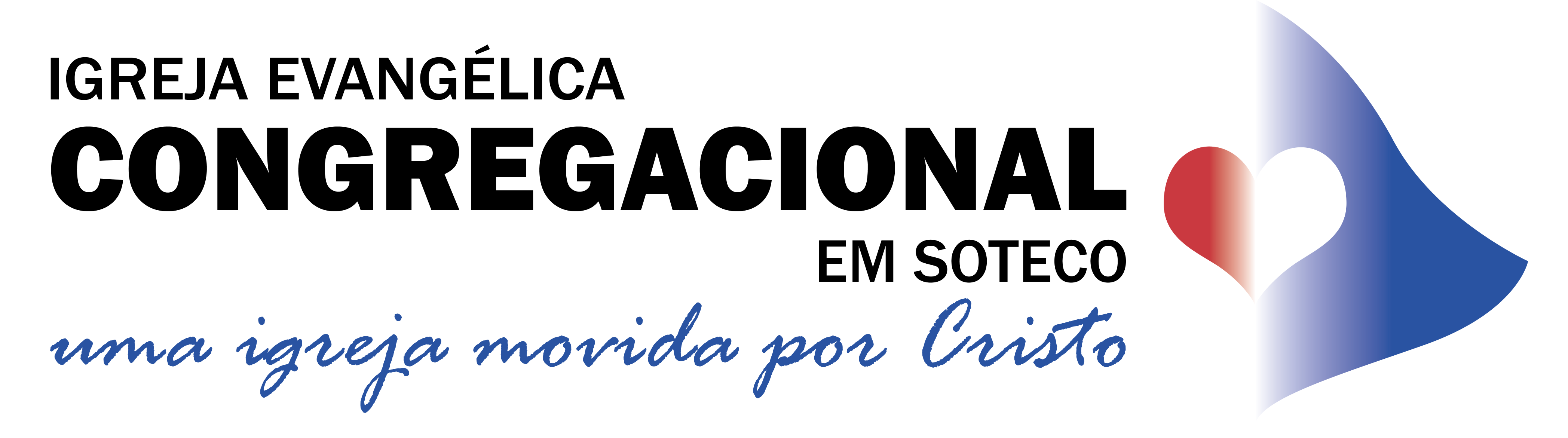 A crucificação de Jesus “Quando chegaram ao lugar chamado Caveira, ali o crucificaram com os criminosos, um à sua direita e o outro à sua esquerda.” (Lc 23:33)A crucificação de Jesus é um marco tão importante na história que em muito supera os fatos narrados nos livros escolares de nossos estudantes. O evento é tão sublime que deve ser comparado apenas com o seu nascimento, sua ressurreição e seu retorno.A crucificação que levou o Filho à morte foi o desfecho de uma vida de obediência ao Pai. Constatamos isso lendo o que se segue: “...embora sendo Deus, não considerou que o ser igual a Deus era algo a que devia apegar-se; mas esvaziou-se a si mesmo, vindo a ser servo, tornando-se semelhante aos homens. E, sendo encontrado em forma humana, humilhou-se a si mesmo e foi obediente até à morte, e morte de cruz!” (Fp 2:6-8). Não houve fraqueza nem derrota da parte de Cristo, senão o cumprimento daquilo que foi planejado na eternidade e anunciado pelos profetas de Deus: “Todavia, ao SENHOR agradou moê-lo, fazendo-o enfermar; quando der ele a sua alma como oferta pelo pecado, verá a sua posteridade e prolongará os seus dias; e a vontade do SENHOR prosperará nas suas mãos” (Is 53:10).O fato de ter sido Jesus crucificado entre dois malfeitores – um impenitente; outro arrependido (Lc 23:39-43) – representou a linha divisória entre aqueles que creem no Salvador da humanidade e aqueles que não creem. O primeiro grupo deposita no Messias a fé de ser alcançado pela graça divina e ser redimido. O outro permanece desprezando o sacrifício substitutivo de Cristo.A crucificação também serviu para que o mundo fosse avisado de que na cruz padecia o verdadeiro Rei dos Judeus. Foi essa a contribuição que, ironicamente, os romanos deram à história ao escrever a causa da morte de Cristo sobre a cruz, nas três línguas mais importantes do mundo na época, hebraico ou aramaico, grego e latim: “JESUS NAZARENO, O REI DOS JUDEUS” (Lc 23:38; Jo 19:19-20). Foi na cruz que também nasceu uma nova família, fruto do amor e do cuidado de Deus (Jo 19:26-27). Hoje, essa família é conhecida como Igreja, corpo de Cristo, filhos de Deus, coerdeiros com Cristo. Portanto a cruz não é sinônimo de perda ou derrota, mas de vitória e triunfo. É bem verdade que a crucificação de Jesus “é escândalo para os judeus e loucura para os gentios” (1Co 1:23). No entanto, para os que creem, Cristo representa o poder e a sabedoria de Deus (1Co 1:24).Graças a Deus pela crucificação de Jesus, cujos efeitos não ficaram restritos ao próprio evento em si mesmo! Apenas alguns dias depois da sua morte, Cristo ressurgiu cheio de vida (Lc 24:6-7) para reassumir o poder e a glória que tinha junto ao Pai na eternidade. Ainda hoje sua história é contada entre nós, inclusive por meio de encenações, e sua volta é esperada ansiosamente por muitos. Enquanto ela não se concretiza, podemos ter a certeza de sua presença espiritual conosco, todos os dias, até a consumação de tudo (Mt 28:20).Para finalizar, digo que precisamos entender aquele evento do passado olhando para a obra redentora de Cristo no Novo Testamento. Medite nisso, e que Deus o abençoe!		Pr. Albert IglésiaEscola DominicalNesta manhã, as aulas são retomadas plenamente, com as classes funcionando de forma regular.

Em virtude das férias pastorais, a Classe de Integração e Novos Membros voltará no próximo domingo. Os alunos já matriculados devem ficar atentos e portar o material didático já distribuído antes do recesso, com as atividades em dia. Os demais interessados devem procurar o Ladário ou o pastor Albert.

Há pequenas alterações no Corpo Docente, conforme já foi divulgado, e alguns alunos foram remanejados de classe de acordo com a faixa etária e outras especificidades. Observe as orientações do diretor do departamento responsável por essa área ministerial da Igreja. Qualquer dúvida ou sugestão, fale diretamente com ele ou com o pastor presidente.Projeto Ar-CondicionadoA fim de concretizar nossa intenção manifestada em assembleia de membros, precisamos agora nos engajar no Projeto Ar-Condicionado (compra dos aparelhos, instalação deles e adequação da rede elétrica).Nesse sentido, a Igreja precisa de pelo menos 22 famílias fiéis e dispostas a contribuir, em média, com R$ 50,00 durante 72 meses, a partir de março/2024.As parcelas serão fixas ao longo desse tempo e, caso consigamos superar as expectativas, pagaremos antecipadamente o valor financiado, total ou parcialmente.Procure um dos tesoureiros da Igreja e pegue seu carnê de contribuição mensal. Você também pode fazer sua oferta específica para esse projeto por meio dos seguintes dados bancários:Sicoob: agência 3008, conta corrente 170.875-9. PIX: 28.564.425/0001-42. Apresente o comprovante a um dos tesoureiros para facilitar a boa administração dos recursos específicos.Que Deus abençoe sua família, retribuindo sua generosidade!Domingo MissionárioÉ hoje! Medite em Fp 4.14-19 e seja encorajado a investir sua vida e seus recursos na obra de evangelização. Uma Igreja que não faz missões se torna um campo missionário.

Aqueles que se dedicam integralmente à obra não têm direitos trabalhistas e, em certo sentido, dependem da generosidade e fidelidade de seus parceiros para obterem o sustento de suas famílias. Pense nisso!Férias PastoraisAmanhã o pastor reassume suas funções, após o término de 11 dias de férias, conforme anunciado previamente. Ele agradece a colaboração de todos que se empenharam na condução dos trabalhos da Igreja durante sua ausência.Reunião de Oficiais Acontecerá na próxima quinta-feira (15), on-line, a partir de 19h30, para alinhamento da pauta da próxima AGO e exame de outros assuntos pertinentes à Igreja. Assuntos que necessitem de apreciação da assembleia deverão ser apresentados ao pastor até dia 15, para análise prévia do Corpo de Oficiais.Sexta-feira da famíliaNa próxima sexta-feira, os trabalhos estarão suspensos nesta Igreja a fim de promovermos um momento agradável entre você e sua família. Desfrute desse tempo ao lado dos seus da melhor forma possível! Para sua inspiração:
https://www.youtube.com/watch?v=gAc2ENTa8o8 e
https://www.youtube.com/watch?v=YNUJZ3eW3WU.Pequenos GruposOs encontros serão retomados neste mês, a partir do dia 23. Os líderes já podem providenciar a agenda com os locais dos cultos.
A ideia neste ano é intensificar/aprimorar essa dinâmica, que vem surtindo bons resultados e fazendo com que a Igreja entre nas casas, aproxime-se das famílias e vá ao encontro de pessoas que não são membros.
O pastor dará outras orientações após retornar das férias.BazarO Ministério Infantil promoverá um bazar e está arrecadando itens em bom estado para essa finalidade. Se você pode doar algo com essa característica, procure a Flávia ou a Flaviane. Toda a renda será destinada ao trabalho com as crianças ao longo do ano.Cauã Fará aniversário no dia 21 deste mês e convida a todos para comemorar a passagem de mais um ano de vida no dia 18, no salão social da Igreja, após a Escola Dominical. Agenda essa data!Estudo BíblicoNa próxima quarta-feira, às 19h30, continuaremos a série de lições sobre “Religiões e Religiosidade”.Retomaremos o tema “Espiritismo”, refletindo a respeito dos seguintes tópicos:Origens do espiritismo;A doutrina do espiritismo; Comunicação com os mortos – Dt 18.9-14;Como a bíblia trata o mundo espiritual; eAconselhamento ao ex-espírita.Você pode obter o material de apoio de cada estudo bíblico no site da Igreja, mas não deixe de participar das aulas. Clique aqui!Cantinho da Oração“Orem continuamente” (1Ts 5:17 NVI).Pelo crescimento e fortalecimento da nossa Igreja e das igrejas da ARCCA.Por nossas famílias (cônjuges, filho etc.).Pelos enfermos: Selma, Dcª. Carmozina, mãe da Hosana (amiga da irmã Selma), Eliene.Pelos nossos visitantes.(Acompanhe outros motivos no grupo de membros)Redes Sociais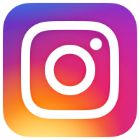 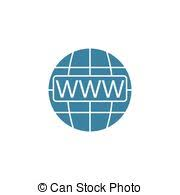 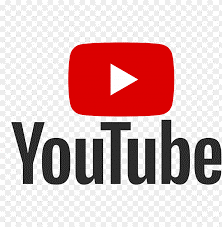 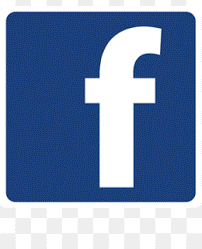 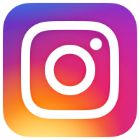 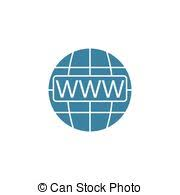 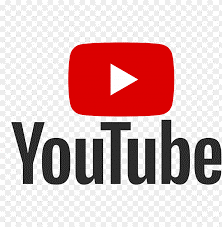 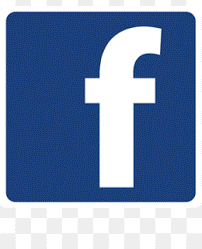 IEC Soteco	IEC Soteco	IEC Soteco	IEC SotecoDízimos e OfertasSicoob: agência 3008, conta corrente 170.875-9. Pix: 28.564.425/0001-42 (CNPJ).*Comparece aos ensaios do Ministério de Louvor.Boletim Informativo – Ano VIII –Nº 6/24, de 11 de fevereiro de 2024	PastoralESCALAS (“Servi ao Senhor com alegria” – Sl 100.2)ESCALAS (“Servi ao Senhor com alegria” – Sl 100.2)ESCALAS (“Servi ao Senhor com alegria” – Sl 100.2)ESCALAS (“Servi ao Senhor com alegria” – Sl 100.2)ESCALAS (“Servi ao Senhor com alegria” – Sl 100.2)ESCALAS (“Servi ao Senhor com alegria” – Sl 100.2)ESCALAS (“Servi ao Senhor com alegria” – Sl 100.2)ESCALAS (“Servi ao Senhor com alegria” – Sl 100.2)ESCALAS (“Servi ao Senhor com alegria” – Sl 100.2)OfíciosHojeHojeQuartaQuartaSextaSextaPróximo DomingoPróximo DomingoOficial de plantãoPb. Pedro JúniorPb. Pedro JúniorDca. NíceasDca. NíceasSexta da Família (sem atividade)Sexta da Família (sem atividade)Dca. KelenDca. KelenDirigente da manhãLadárioLadário--Sexta da Família (sem atividade)Sexta da Família (sem atividade)LadárioLadárioDirigente da noiteDca. Maria IzabelDca. Maria IzabelPr. AlbertPr. AlbertSexta da Família (sem atividade)Sexta da Família (sem atividade)Pr. AlbertPr. AlbertPregador(a) da noitePr. David EscodinoPr. David EscodinoPr. AlbertPr. AlbertSexta da Família (sem atividade)Sexta da Família (sem atividade)Pr. AlbertPr. AlbertOper. de som*CarlinhosCarlinhosVoluntárioVoluntárioSexta da Família (sem atividade)Sexta da Família (sem atividade)MarianaMarianaMultimídia* (transm./proj.)Luciana/EvelynLuciana/EvelynVoluntárioVoluntárioSexta da Família (sem atividade)Sexta da Família (sem atividade)Viviam/Ana LuizaViviam/Ana LuizaRecepçãoDc. João ArturDc. João ArturTonyTonySexta da Família (sem atividade)Sexta da Família (sem atividade)--Intercessão (aos domingos, no gabinete)18h: Mary Ellen18h15: Flávia18h15: Flávia18h30: Nicoly18h45: Ana Lúcia19h: Regina 19h: Regina 19h15: Dca. Maria IzabelEXPEDIENTESEXPEDIENTESEXPEDIENTESEXPEDIENTESEXPEDIENTESDomingoQuarta-FeiraSexta-FeiraSábado1ª Semana do MêsEscola Dominical: 9hM. Louvor (ensaio): 10h30Culto: 18hEstudo Bíblico:19h30Oração (templo) ou PGs (lares):19h30Coral de Violão:15hSemana de Oração:19h30AGENDA E DATAS MAGNAS(Fale com o pastor ou com a secretária caso queira reservar uma data especial)AGENDA E DATAS MAGNAS(Fale com o pastor ou com a secretária caso queira reservar uma data especial)AGENDA E DATAS MAGNAS(Fale com o pastor ou com a secretária caso queira reservar uma data especial)AGENDA E DATAS MAGNAS(Fale com o pastor ou com a secretária caso queira reservar uma data especial)Fevereiro418hCulto com Santa CeiaFevereiro5 a 919h30Semana de OraçãoFevereiro11-Domingo MissionárioFevereiro1519h30Reunião de Oficiais (on-line)Fevereiro16-Sexta-Feira da FamíliaFevereiro2319h30Pequenos Grupos (nos lares)Fevereiro259hAssembleia-Geral OrdináriaPARCERIAS (Fp 4.10-20)CM Aracruz-ES (Pr. Aderson; tel.: (21) 97179-4671;
e-mail: aderson.santos.rocha@gmail.com).Pr. Richard Oliveira: PV Hungria (tel.: +36 (20) 588-9520; e-mail: richardoliveira7391@gmail.com).Misª. Elizabeth Mattos: Diamantina-MG (tel.: (21) 992678136; e-mail: lizcmattos@gmail.com).Pr. Cézar Donizete: La Fuente del Peregrino-Espanha (tel.: (61) 98363-9772; e-mail: cesardonizetepiri@gmail.com).CM Serra-ES (Pr. Arão; tel.: (27) 99849-0576; e-mail: araoll25@hotmail.com).